Disclosure Checklist: Seeking disclosure (preliminary information about the case and the client) from the policeThe following is a checklist of information which you should seek to secure from the investigating officer: Allegation against the client/the “case narrative”:Where, when and how the alleged offence was committed?How was the offence discovered? (Suspect called red-handed, victim complaint, intelligence, etc.)What is the alleged involvement of the client and other co-suspects (if any)? [Note: This information may also be necessary to assess the potential conflict of interest if asked to represent several co-suspects.]Any description of the alleged offender given?Information about the client:whether first time in detention/criminal recordwhether on probation/pending criminal proceedingsvulnerabilitiesmedical needs and health risks/whether seen by a doctorother special needswhether relatives/other persons informed about arrestwhether a special detention regime applies (e.g. isolated detention)whether has been searched, photographed, fingerprints or DNA taken, property seizedwhether has made any statements upon arrest (if not yet interviewed)time and place of the arrest Information about the evidence:Description of the crime sceneAccounts from victim and witnessesCovert/intelligence informationHouse-to-house enquiriesCCTV evidence, recordings or imagesIdentification by witnessesMaterial evidence/objectsForensic evidence/”contact trace material”: DNA, blood, semen, saliva, impressions, fingerprintsSpecialist/expert opinions Statements made/taken from/by your clientStatements of co-suspects, if anyInformation about the investigation:Crime scene examined? When? By whom? Any objects seized? Any “contact trace material” found?Victim statement taken? When? By whom? Witness statements taken? When? By whom? How many? Surveillance conducted? What type of surveillance? House-to-house enquiries undertaken? When? By whom? Any results?Identification parade(s) conducted? In what form? When? By whom? Searches conducted? Where? When? By whom? Any objects seized?  Specialist/expert opinions requested? About what? When? By whom? Your client was interviewed? When? How many times? By whom? Co-suspects were interviewed? When? How many times? By whom? Which investigative actions are still being planned? When?Please also note, the Code of Practice on Access to a Solicitor by Persons in Garda Custody, provided by the Law Society of Ireland, and the Code of Practice on Access to a Solicitor by Persons in Garda Custody, provided by An Garda Siochana, provide practical advice on this topic and will be discussed in detail in Module 3 on the Irish stance on access to legal advice for suspects in garda custody.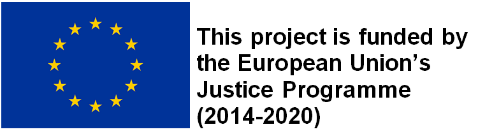 “This publication was funded by the European Union’s Justice Programme (2014-2020). The content of this training material represents only the views of the Netpralat’s Project Partners and is their sole responsibility. The European Commission does not accept any responsibility for use that may be made of the information it contains."